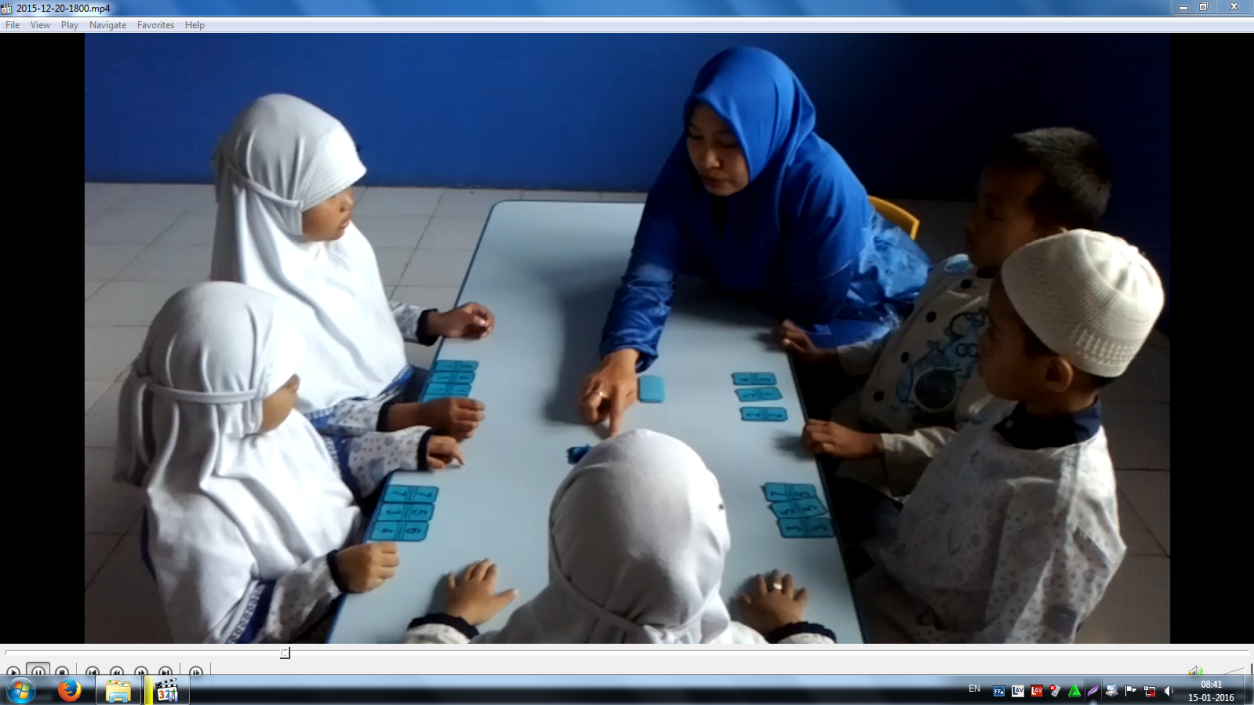 Guru sedang menjelaskan cara bermain domino matematika games`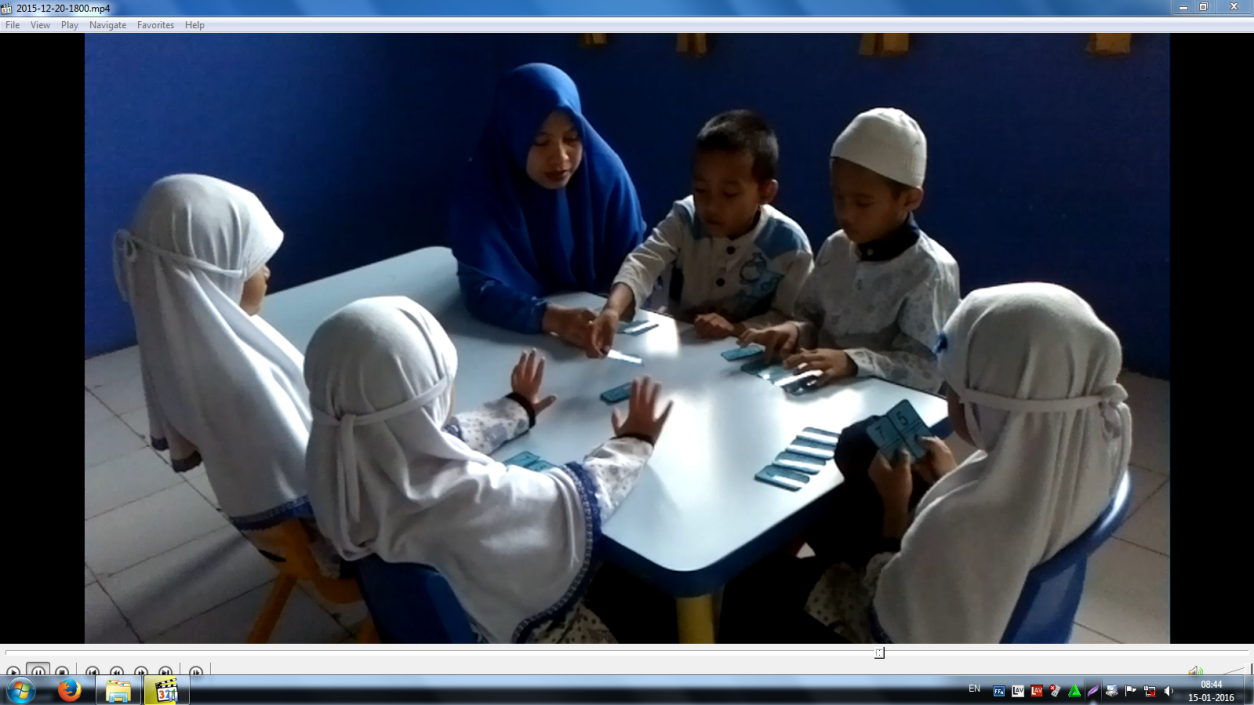 Guru sedang mengamati anak bermain domino matematika games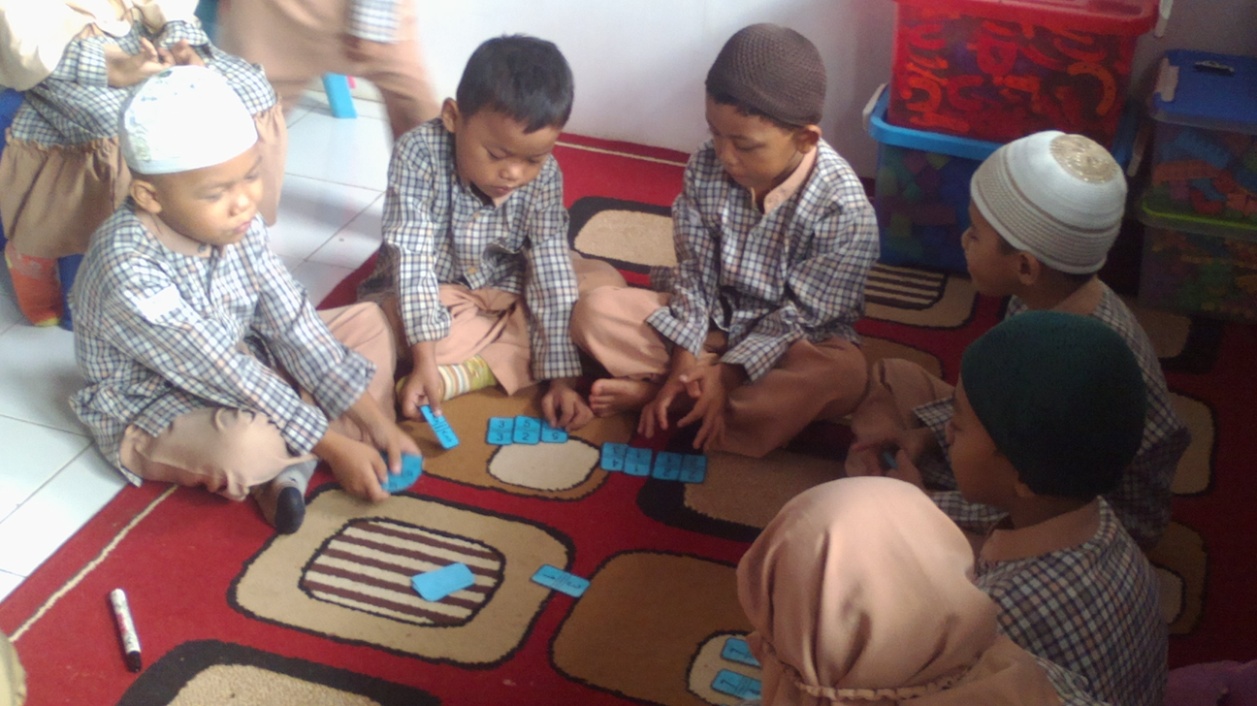 Kelompok satu sedang bermain domino matematika games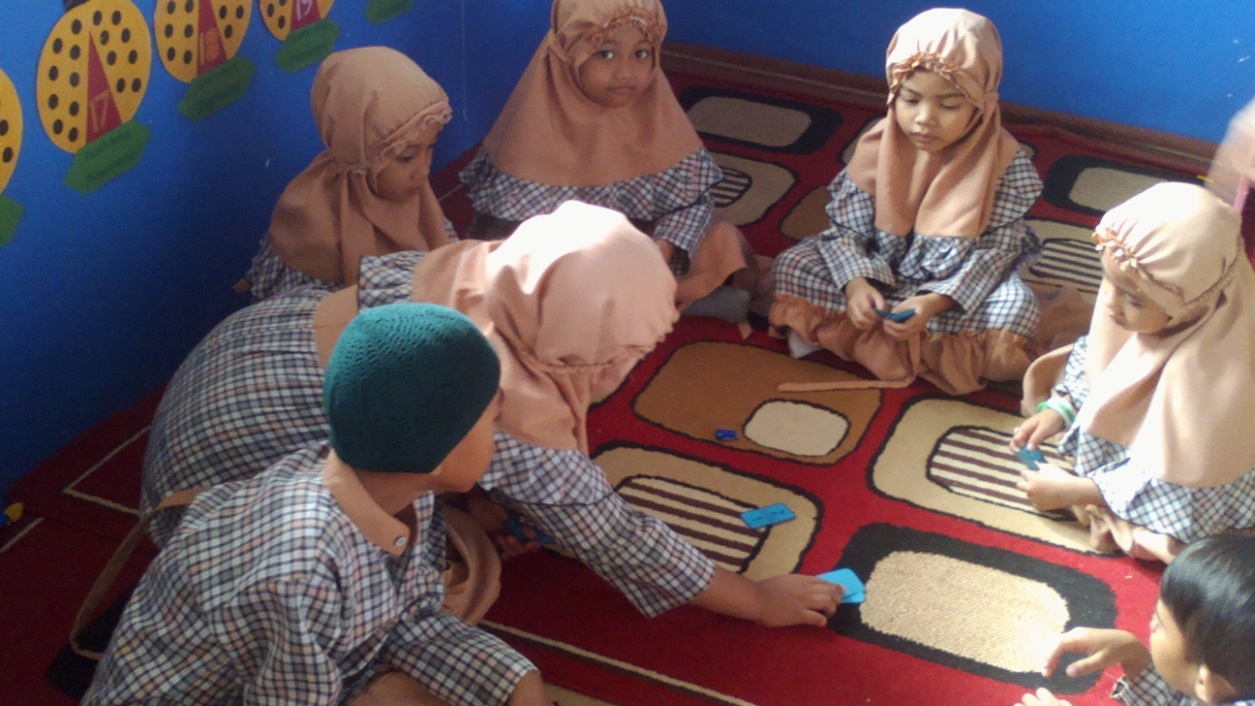 Kelompok dua sedang bermain domino matematika games 